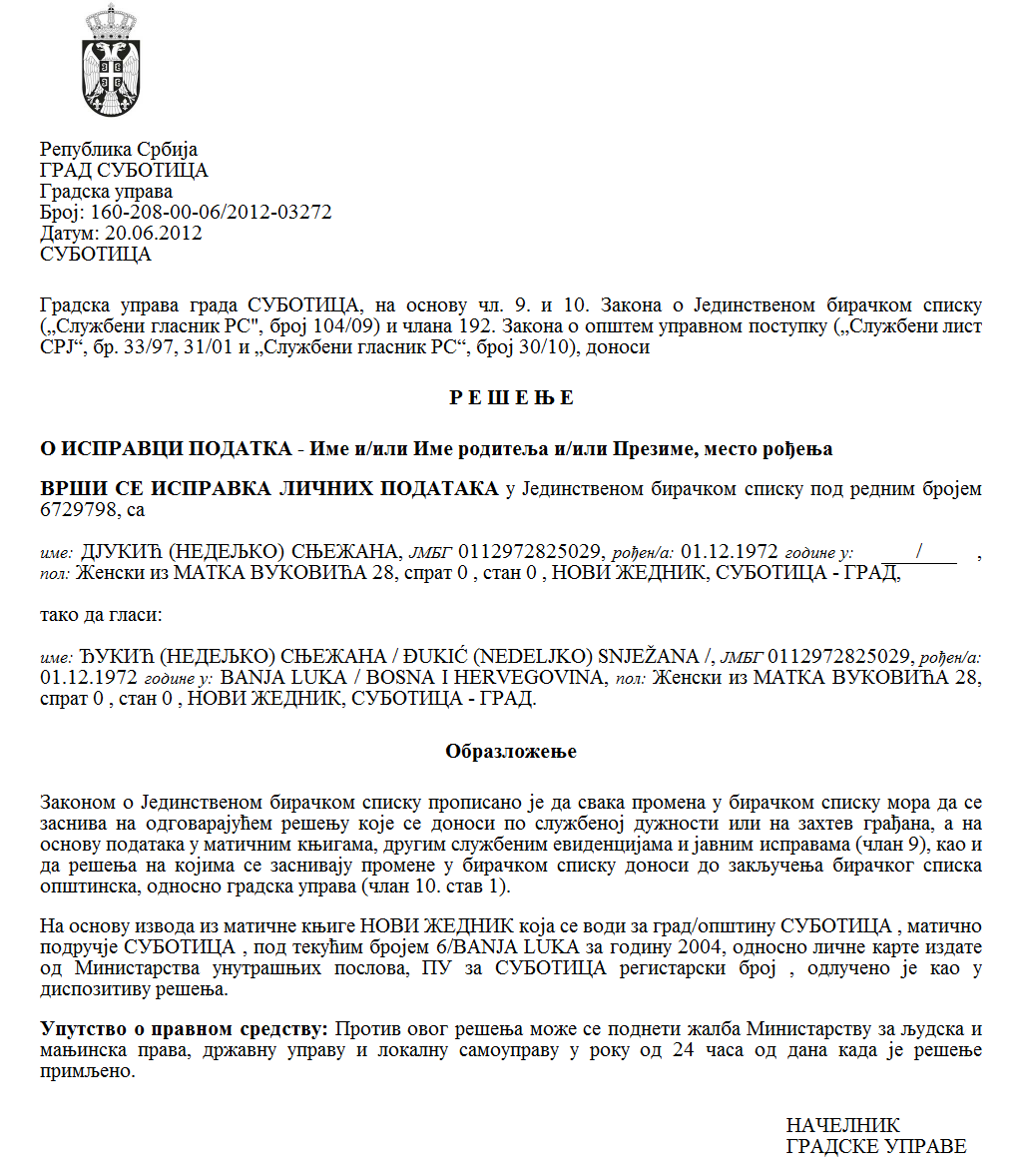 SZERB  KÖZTÁRSASÁG VAJDASÁG AUTONÓM TARTOMÁNY  ZENTA KÖZSÉG ZENTA KÖZSÉG POLGÁRMESTER  Szám: 320-7/2022-II Kelt: 2022. november 14-én Z e n t a Az  egyesületek által a közérdekű programokra a serkentő  eszközök,  vagy az eszközök hiányzó része odaítélésének eljárásáról és  ellenőrzéséről szóló rendelet (Zenta Község Hivatalos Lapja,  31/2021. sz.) 19. szakasza, Zenta község  statútuma (Zenta Község Hivatalos Lapja,  4/2019. sz.) 61. szakasza 1.  bekezdésének 33) pontja,  a nyilvános pályázatban, száma 320-7/2022-II kelt  2022. február  11-én megjelölt  serkentő  eszközökre  a program kiválasztásáról szóló határozat és  Zenta község 2022-es  évi költségvetéséről szóló  rendelet (Zenta Község Hivatalos Lapja,  31/2021. és  8/2022. sz.) alapján  a község  polgármestere   meghozta az alábbi  VÉGZÉST AZ ESZKÖZÖK ODAÍTÉLÉSÉRŐL 1. Zenta község költségvetéséből, összhangban a nyilvános pályázattal  Zenta  község számára a közérdekű programok/projektumok serkentésére  vagy programok/projektumok  hiányzó eszközeinek  a  finanszírozására, amelyeket a mezőgazdaság- és vidékfejlesztés területén az  egyesületek valósítanak meg  2.400.000,00 dináros teljes összeg lett  biztosítva, amely eszközök   a Zenta község  2022-es évi  költségvetéséről szóló rendelettel (Zenta Község Hivatalos Lapja,  31/2021. és  8/2022. sz.) lettek előirányozva, éspedig   a  0101-es program  keretében MEZŐGAZDASÁG- ÉS VIDÉKFEJLESZTÉS néven, mint  0001-es számú aktivitás,  A helyi közösségben   a   mezőgazdasági politika lefolytatásának támogatása néven, a  funkcionális osztályozás  421-es  kódja alatt és  a  Mezőgazdaság néven,   a 103/0-s pozíciószámon, mint  481000-es   közgazdasági osztályozás, leírva, mint A   KORMÁNYON KÍVÜLI SZERVEZETEK DOTÁLÁSA, éspedig: 2. Az eszközök nem rendeltetésszerű használata esetén, foganatosításra kerülnek  a megfelelő intézkedések az eszközök visszatérítésére kerülnek Zenta község költségvetésébe, összhangban a törvénnyel. 3. A jóváhagyott eszközök a használóknak a megkötött szerződések  alapján kerülnek odaítélésre  a mezőgazdaság- és  vidékfejlesztés terén  a programok (társ) finanszírozásáról, a használók és Zenta község között, amellyel rendezésre  kerülnek a szerződő felek  jogai, kötelezettségei és felelősségei. 4. Felhívjuk a jelen végzés  1. pontja szerinti  egyesületeket, hogy a jelen végzésnek  Zenta község hivatalos  honlapján és Zenta község  hirdetőtábláján  való  közzétételétől számított  nyolc napon belül tegyenek eleget   a szerződéskötésnek. Ellenkező esetben kell tekinteni, hogy  visszavonták a  programjavaslatukat. 5. A jelen végzés  végrehajtását a Zentai Községi Közigazgatási Hivatal  határozza meg. I n d o k l á s Zenta község  2022-es évi költségvetéséről szóló rendelettel (Zenta Község Hivatalos Lapja,  31/2021. és  8/2022. sz.) éspedig   a  0101-es program  keretében MEZŐGAZDASÁG- ÉS VIDÉKFEJLESZTÉS néven, mint  0001-es számú aktivitás,  A helyi közösségben   a   mezőgazdasági politika lefolytatásának támogatása néven, a  funkcionális osztályozás  421-es  kódja alatt és  a  Mezőgazdaság néven,   a 103/0-s pozíciószámon, mint  481000-es   közgazdasági osztályozás, leírva, mint A   KORMÁNYON KÍVÜLI SZERVEZETEK DOTÁLÁSA megállapításra kerültek  az eszközök  2.400.000,00 dináros összegben. Zenta község  2022. február  1-én közzétette a nyilvános  pályázatot  Zenta  község számára a közérdekű programok/projektumok serkentésére  vagy programok/projektumok  hiányzó eszközeinek  a  finanszírozására, amelyeket a mezőgazdaság- és  vidékfejlesztés terén az  egyesületek valósítanak meg.  Zenta község polgármestere a  320-7/2022-II-es számú, 2022. augusztus 31-én kelt határozatával  megalakította   a  pályázati bizottságot  Zenta  község számára a közérdekű programok/projektumok serkentésére  vagy a programok/projektumok  hiányzó eszközeinek  a  finanszírozására, amelyeket a mezőgazdaság- és vidékfejlesztés terén az  egyesületek valósítanak.A bizottság elvégezte   a  javasolt  programok értékelését és megállapította a bejelentett programok  értékelési és   rangsorolási jegyzékét, amiről jegyzőkönyvet vett fel.  A program  kiválasztásáról szóló  határozattal, száma  320-7/2022-II, kelt  2022. november  2-án  Zenta község polgármestere döntött  a  programok kiválasztásáról, amelyek   finanszírozásra kerülnek   Zenta község költségvetési eszközeiből és  a  jóváhagyott  program szerinti   eszközök  mértékéről.  Az előadottak  alapján, a rendelkező rész szerint döntöttem.Czeglédi Rudolf s. k.Zenta község polgármestereSorszámA jelentkezés átvételének kelteAz egyesület neveProgramnévAz odaítélt  eszközök   összege 12022.02.01. Удружење  пољопривредника  СентаZentai GazdakörA regisztrált gazdaságok szolgálatában1.440.000,002 2022. 02.21. Прво аматерско удружење кувара СентаElső Zentai Amatőr  Szakácsok EgyesületeРазвој руралног аматерског кулинарстваAz amatőr  vidéki főzés  fejlesztése115.000,0032022.02.24.Удружење коњички и фијакерски клубTáltos-Lovas és Fiákeros Klub ZentaXV lovas találkozó és pörköltfőző verseny35.000,0042022.02.28.Удружење „За наше мало село Кеви”Egyesület  „А mi kis falunkért – Kevi“Унапређење руралног развоја села КевиKevi falu vidékfejlesztésének előmozdítása200.000,0052022.02.28.Друштво Сенћанских дегустатора ракијеZentai Pálinkabírálók TársaságaPálinkafőzés hagyományápolása, korszerűsítése20.000,00601.03.2022.Удружење „Војвођанских мађарских младих пољопривредника”Vajdasági Magyar Fiatal Mezőgazdászok EgyesületeLegyél te is Zenta községi fiatal mezőgazdász!30.000,0072022.03.01.Ловачко удружење „Сента“Zentai VadásztársaságЗаштита усева од дивљачи и развој ловства у Сенти
A vetemény védelme  a vadaktól és  a vadászat fejlesztése Zentán360.000,008 2022.03.01. Удружење пољопривредника „Кеви“"Kevi gazda" EgyesületЗаштита пољопривредног земљишта од комуналног отпада у КевијуMezőgazdasági területek védelme a kommunális hulladéktól Keviben200.000,00